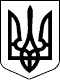 Новосанжарська селищна радаПолтавського району Полтавської області(вісімнадцята позачергова сесія восьмого скликання)Р І Ш Е Н Н Я15 лютого 2022 року                    смт Нові Санжари                                        № 43Про затвердження проєкту землеустрою щодо відведення земельної ділянки площею 1,0037 га для ведення особистого селянського господарства громадянці Марченко Г.Г. в межах с. ДавидівкаКеруючись статтями 12, 33, 118, 122 Земельного кодексу України, статтею 50 Закону України «Про землеустрій», пунктом 34 статті 26 Закону України «Про місцеве самоврядування в Україні», розглянувши заяву громадянки Марченко Галини Григорівни про затвердження проєкту землеустрою щодо відведення земельної ділянки площею 1,0037 га та передачу її у власність для ведення особистого селянського господарства в межах с. Давидівка, Полтавського району, Полтавської області, виготовлений ФОП Котелевським М.О., витяг з Державного земельного кадастру про земельну ділянку від 26.11.2021 року, враховуючи висновки галузевої постійної комісії селищної ради,селищна рада вирішила:		1. Затвердити громадянці Марченко Галині Григорівні проєкт землеустрою щодо відведення земельної ділянки для ведення особистого селянського господарства площею 1,0037 га, кадастровий номер 5323486403:03:001:0141, що знаходиться в межах с. Давидівка, Полтавського району, Полтавської області.2. Передати у власність громадянці Марченко Галині Григорівні земельну ділянку загальною площею 1,0037 га, з них: 0,1214 га (багаторічні насадження), 0,8823 га (рілля), кадастровий номер 5323486403:03:001:0141, для ведення особистого селянського господарства, що знаходиться в межах с. Давидівка, Полтавського району, Полтавської області.3. Громадянці Марченко Г.Г. зареєструвати земельну ділянку відповідно до чинного законодавства.4. Громадянці Марченко Г.Г. використовувати земельну ділянку за цільовим призначенням.Селищний голова                                                            Геннадій СУПРУН